COVID-19 Health and Wellbeing Ongoing Follow Up SurveyPATIENT SELF ASSESSMENT SURVEYThe question on our mindsThis is for people like you, who have had/currently have Covid-19 and are participating in the ISARIC CCP-UK study. You have already completed this survey at least once, but we’d like to see how your health and wellbeing has changed since then. Your continued help will help us to answer a question that’s on our minds and may be on yours: “What does Covid mean for my health and well-being, long term?”How you can helpThis is a new illness. Remaining included in these short surveys means you can help us build a better picture of the care and support needed after Covid. As far as possible, we don’t want anyone left out. Our aim is that everyone who has had Covid-19 has a chance to take part, whether you have been treated in hospital or at home. We don’t know how long people’s symptoms will last so, to find out, we’d like to continue to repeat this survey with you in three to six months’ time.Completing the surveyCovid-19 affects people differently, so our survey has to cover a range of issues. Please don’t worry if several questions don’t feel relevant. If you feel unable to answer any, just move on to the next. Equally, if the survey highlights issues you haven’t had chance to deal with, please take good care of yourself and raise them with a health professional, please also find advice on the NHS.uk website: www.nhs.ukProtecting your informationIn this research follow-up survey we will use information from you. We will only use information that we need for the research study. We will let very few people know your name or contact details, and only if they really need it for this study. Everyone involved in this study will keep your data safe and secure. We will also follow all privacy rules. We will make sure no-one can work out who you are from the reports we write. The main ISARIC CCP-UK study information sheet tells you more about this. Please feel free to read more about the privacy policy at our website, https://isaric4c.net/privacy where you can also download the online version or further paper copies of this survey. Our thanks to youThank you for helping answer this important question, which is at the forefront of our minds just now. SURVEY TIMEPOINT (to be completed by ISARIC 4C team before sending):3m [___]  6m [___] 9m [___] 12m [___] 15m [___] 18m [___] 21m [___] 24m [___] 27m [___]30m [___] 33m [___]36m [___]Time point of previous surveys completed (to be completed by ISARIC 4C team before sending):28d [___]  3m [___]  6m [___] 9m [___] 12m [___] 15m [___] 18m [___] 21m [___] 24m [___] 27m [___]30m [___] 33m [___]Receiving this survey in the futureThank you for being part of this study. We have sent this survey to you via post or email as you have previously told us that is how you would like to receive surveys. If you would like to change your contact preferences please complete the below section. If we do not see a change below we will send your next survey in the same way.I would like to complete future surveys via email:                         Yes □     No □                                            (If yes please clearly write your e-mail address below (use capital letters)I would like to complete future surveys over the telephone:       Yes □     No □                                              (If yes please provide your telephone number/s below)Contact details:Telephone: ________________________________________________________Mobile phone:______________________________________________________Email address:______________________________________________________OR:Please do not send me any future surveys: □When you completed this survey                         When you completed this survey                         When you completed this survey                         When you completed this survey                         When you completed this survey                         When you completed this survey                         When you completed this survey                         When you completed this survey                         When you completed this survey                         Date you did the survey (DD/MM/YYYY): [_D_][_D_]/[_M_][_M_]/[_2_][_0_][_Y_][_Y_]Date you did the survey (DD/MM/YYYY): [_D_][_D_]/[_M_][_M_]/[_2_][_0_][_Y_][_Y_]Date you did the survey (DD/MM/YYYY): [_D_][_D_]/[_M_][_M_]/[_2_][_0_][_Y_][_Y_]Date you did the survey (DD/MM/YYYY): [_D_][_D_]/[_M_][_M_]/[_2_][_0_][_Y_][_Y_]Date you did the survey (DD/MM/YYYY): [_D_][_D_]/[_M_][_M_]/[_2_][_0_][_Y_][_Y_]Date you did the survey (DD/MM/YYYY): [_D_][_D_]/[_M_][_M_]/[_2_][_0_][_Y_][_Y_]Date you did the survey (DD/MM/YYYY): [_D_][_D_]/[_M_][_M_]/[_2_][_0_][_Y_][_Y_]Date you did the survey (DD/MM/YYYY): [_D_][_D_]/[_M_][_M_]/[_2_][_0_][_Y_][_Y_]Date you did the survey (DD/MM/YYYY): [_D_][_D_]/[_M_][_M_]/[_2_][_0_][_Y_][_Y_]About your health nowAbout your health nowAbout your health nowAbout your health nowAbout your health nowAbout your health nowAbout your health nowAbout your health nowAbout your health nowDo you feel fully recovered from COVID-19?   Do you feel fully recovered from COVID-19?   Do you feel fully recovered from COVID-19?   Do you feel fully recovered from COVID-19?   Yes  No Not sure  Yes  No Not sure  Yes  No Not sure  Yes  No Not sure  Yes  No Not sure  Have you felt feverish recently?Have you felt feverish recently?Have you felt feverish recently?Have you felt feverish recently?Yes  No Not sure  If yes roughly when did you last feel feverish?within last 7 days    between 1 to  2 weeks ago   between 2 to 4  weeks ago  between 1 to 2 months ago  between 2 to 3 months agoYes  No Not sure  If yes roughly when did you last feel feverish?within last 7 days    between 1 to  2 weeks ago   between 2 to 4  weeks ago  between 1 to 2 months ago  between 2 to 3 months agoYes  No Not sure  If yes roughly when did you last feel feverish?within last 7 days    between 1 to  2 weeks ago   between 2 to 4  weeks ago  between 1 to 2 months ago  between 2 to 3 months agoYes  No Not sure  If yes roughly when did you last feel feverish?within last 7 days    between 1 to  2 weeks ago   between 2 to 4  weeks ago  between 1 to 2 months ago  between 2 to 3 months agoYes  No Not sure  If yes roughly when did you last feel feverish?within last 7 days    between 1 to  2 weeks ago   between 2 to 4  weeks ago  between 1 to 2 months ago  between 2 to 3 months agoIf yes, what was the cause of your recent feverish illness?If yes, what was the cause of your recent feverish illness?If yes, what was the cause of your recent feverish illness?If yes, what was the cause of your recent feverish illness?COVID -19 Other respiratory infection (cough/cold/sore throat)  Stomach infection (diarrhoea/vomiting)  Urinary infection  Other: specify:__________________________     Unknown ○ Prefer not to say  COVID -19 Other respiratory infection (cough/cold/sore throat)  Stomach infection (diarrhoea/vomiting)  Urinary infection  Other: specify:__________________________     Unknown ○ Prefer not to say  COVID -19 Other respiratory infection (cough/cold/sore throat)  Stomach infection (diarrhoea/vomiting)  Urinary infection  Other: specify:__________________________     Unknown ○ Prefer not to say  COVID -19 Other respiratory infection (cough/cold/sore throat)  Stomach infection (diarrhoea/vomiting)  Urinary infection  Other: specify:__________________________     Unknown ○ Prefer not to say  COVID -19 Other respiratory infection (cough/cold/sore throat)  Stomach infection (diarrhoea/vomiting)  Urinary infection  Other: specify:__________________________     Unknown ○ Prefer not to say  Vaccinations Vaccinations Vaccinations Vaccinations Vaccinations Vaccinations Vaccinations Vaccinations Vaccinations Have you been vaccinated against Covid-19?  ○ Yes  ○ No  ○ Not sureIf yes, how many times have you had the Covid-19 vaccine?   [_Number_]  Estimated date of the last vaccine dose received: [_D_][_D_]/[_M_][_M_]/[_2_][_0_][_2_][_Y_]Which type of Covid-19 vaccine did you receive:          ○  AstraZeneca (Oxford)  ○ Pfizer-BioNTech   ○ Janssens ○ Moderna’s  ○ Other (name): ________  ○ Not sureHave you been vaccinated against influenza within last 6 months? ○ Yes  ○ No  ○ Not sureHave you been vaccinated against Covid-19?  ○ Yes  ○ No  ○ Not sureIf yes, how many times have you had the Covid-19 vaccine?   [_Number_]  Estimated date of the last vaccine dose received: [_D_][_D_]/[_M_][_M_]/[_2_][_0_][_2_][_Y_]Which type of Covid-19 vaccine did you receive:          ○  AstraZeneca (Oxford)  ○ Pfizer-BioNTech   ○ Janssens ○ Moderna’s  ○ Other (name): ________  ○ Not sureHave you been vaccinated against influenza within last 6 months? ○ Yes  ○ No  ○ Not sureHave you been vaccinated against Covid-19?  ○ Yes  ○ No  ○ Not sureIf yes, how many times have you had the Covid-19 vaccine?   [_Number_]  Estimated date of the last vaccine dose received: [_D_][_D_]/[_M_][_M_]/[_2_][_0_][_2_][_Y_]Which type of Covid-19 vaccine did you receive:          ○  AstraZeneca (Oxford)  ○ Pfizer-BioNTech   ○ Janssens ○ Moderna’s  ○ Other (name): ________  ○ Not sureHave you been vaccinated against influenza within last 6 months? ○ Yes  ○ No  ○ Not sureHave you been vaccinated against Covid-19?  ○ Yes  ○ No  ○ Not sureIf yes, how many times have you had the Covid-19 vaccine?   [_Number_]  Estimated date of the last vaccine dose received: [_D_][_D_]/[_M_][_M_]/[_2_][_0_][_2_][_Y_]Which type of Covid-19 vaccine did you receive:          ○  AstraZeneca (Oxford)  ○ Pfizer-BioNTech   ○ Janssens ○ Moderna’s  ○ Other (name): ________  ○ Not sureHave you been vaccinated against influenza within last 6 months? ○ Yes  ○ No  ○ Not sureHave you been vaccinated against Covid-19?  ○ Yes  ○ No  ○ Not sureIf yes, how many times have you had the Covid-19 vaccine?   [_Number_]  Estimated date of the last vaccine dose received: [_D_][_D_]/[_M_][_M_]/[_2_][_0_][_2_][_Y_]Which type of Covid-19 vaccine did you receive:          ○  AstraZeneca (Oxford)  ○ Pfizer-BioNTech   ○ Janssens ○ Moderna’s  ○ Other (name): ________  ○ Not sureHave you been vaccinated against influenza within last 6 months? ○ Yes  ○ No  ○ Not sureHave you been vaccinated against Covid-19?  ○ Yes  ○ No  ○ Not sureIf yes, how many times have you had the Covid-19 vaccine?   [_Number_]  Estimated date of the last vaccine dose received: [_D_][_D_]/[_M_][_M_]/[_2_][_0_][_2_][_Y_]Which type of Covid-19 vaccine did you receive:          ○  AstraZeneca (Oxford)  ○ Pfizer-BioNTech   ○ Janssens ○ Moderna’s  ○ Other (name): ________  ○ Not sureHave you been vaccinated against influenza within last 6 months? ○ Yes  ○ No  ○ Not sureHave you been vaccinated against Covid-19?  ○ Yes  ○ No  ○ Not sureIf yes, how many times have you had the Covid-19 vaccine?   [_Number_]  Estimated date of the last vaccine dose received: [_D_][_D_]/[_M_][_M_]/[_2_][_0_][_2_][_Y_]Which type of Covid-19 vaccine did you receive:          ○  AstraZeneca (Oxford)  ○ Pfizer-BioNTech   ○ Janssens ○ Moderna’s  ○ Other (name): ________  ○ Not sureHave you been vaccinated against influenza within last 6 months? ○ Yes  ○ No  ○ Not sureHave you been vaccinated against Covid-19?  ○ Yes  ○ No  ○ Not sureIf yes, how many times have you had the Covid-19 vaccine?   [_Number_]  Estimated date of the last vaccine dose received: [_D_][_D_]/[_M_][_M_]/[_2_][_0_][_2_][_Y_]Which type of Covid-19 vaccine did you receive:          ○  AstraZeneca (Oxford)  ○ Pfizer-BioNTech   ○ Janssens ○ Moderna’s  ○ Other (name): ________  ○ Not sureHave you been vaccinated against influenza within last 6 months? ○ Yes  ○ No  ○ Not sureHave you been vaccinated against Covid-19?  ○ Yes  ○ No  ○ Not sureIf yes, how many times have you had the Covid-19 vaccine?   [_Number_]  Estimated date of the last vaccine dose received: [_D_][_D_]/[_M_][_M_]/[_2_][_0_][_2_][_Y_]Which type of Covid-19 vaccine did you receive:          ○  AstraZeneca (Oxford)  ○ Pfizer-BioNTech   ○ Janssens ○ Moderna’s  ○ Other (name): ________  ○ Not sureHave you been vaccinated against influenza within last 6 months? ○ Yes  ○ No  ○ Not sureSince your last survey, have you been diagnosed with any of these?     Since your last survey, have you been diagnosed with any of these?     Since your last survey, have you been diagnosed with any of these?     Since your last survey, have you been diagnosed with any of these?     Since your last survey, have you been diagnosed with any of these?     Since your last survey, have you been diagnosed with any of these?     Since your last survey, have you been diagnosed with any of these?     Since your last survey, have you been diagnosed with any of these?     Since your last survey, have you been diagnosed with any of these?     Heart attackHeart attackYes  NoDeep vein thrombosis (DVT, “Clot in leg”)Deep vein thrombosis (DVT, “Clot in leg”)Deep vein thrombosis (DVT, “Clot in leg”)Deep vein thrombosis (DVT, “Clot in leg”)Yes  NoYes  NoStroke or mini stroke/TIAStroke or mini stroke/TIAYes  NoPulmonary embolism (PE, “Clot in lung”)Pulmonary embolism (PE, “Clot in lung”)Pulmonary embolism (PE, “Clot in lung”)Pulmonary embolism (PE, “Clot in lung”)Yes  NoYes  NoKidney problemsKidney problemsYes  NoOther condition (please specify)?  Other condition (please specify)?  Other condition (please specify)?  Other condition (please specify)?  Within the last seven days, have you had any of these symptoms?Within the last seven days, have you had any of these symptoms?Within the last seven days, have you had any of these symptoms?Within the last seven days, have you had any of these symptoms?Within the last seven days, have you had any of these symptoms?Within the last seven days, have you had any of these symptoms?Within the last seven days, have you had any of these symptoms?Within the last seven days, have you had any of these symptoms?Within the last seven days, have you had any of these symptoms?HeadacheHeadacheYes  NoPersistent muscle painPersistent muscle painPersistent muscle painPersistent muscle painYes  NoYes  NoPersistent cough                                 Yes  No                              If yes      dry cough    with phlegm     Persistent cough                                 Yes  No                              If yes      dry cough    with phlegm     Persistent cough                                 Yes  No                              If yes      dry cough    with phlegm     Joint pain or swellingJoint pain or swellingJoint pain or swellingJoint pain or swellingYes  NoYes  NoLoss of smell Loss of smell Yes  NoSwollen ankle(s)Swollen ankle(s)Swollen ankle(s)Swollen ankle(s)Yes  NoYes  NoLoss of tasteLoss of tasteYes  NoProblems with balanceProblems with balanceProblems with balanceProblems with balanceYes  NoYes  NoShortness of breath/breathlessnessShortness of breath/breathlessnessYes  NoWeakness in limbs Weakness in limbs Weakness in limbs Weakness in limbs Yes  NoYes  NoPain on breathingPain on breathingYes  NoCan’t fully move and / or feel one side of your body or face ?Can’t fully move and / or feel one side of your body or face ?Can’t fully move and / or feel one side of your body or face ?Can’t fully move and / or feel one side of your body or face ?Yes  NoYes  NoChest painsChest painsYes  NoDizziness/light headedness Dizziness/light headedness Dizziness/light headedness Dizziness/light headedness Yes  NoYes  NoPalpitations (heart racing)Palpitations (heart racing)Yes  NoFainting/ blackoutsFainting/ blackoutsFainting/ blackoutsFainting/ blackoutsYes  NoYes  NoWeight lossWeight lossYes  NoProblems seeingProblems seeingProblems seeingProblems seeingYes  NoYes  NoLoss of appetiteLoss of appetiteYes  NoProblems sleepingProblems sleepingProblems sleepingProblems sleepingYes  NoYes  NoStomach painStomach painYes  NoSkin rash                                                                           Yes  No If yes, please tick all body areas that apply: ☐ Face ☐ Trunk(stomach or back)  ☐  Arms  ☐Legs  ☐  Buttocks  ☐Toes   ☐FingersSkin rash                                                                           Yes  No If yes, please tick all body areas that apply: ☐ Face ☐ Trunk(stomach or back)  ☐  Arms  ☐Legs  ☐  Buttocks  ☐Toes   ☐FingersSkin rash                                                                           Yes  No If yes, please tick all body areas that apply: ☐ Face ☐ Trunk(stomach or back)  ☐  Arms  ☐Legs  ☐  Buttocks  ☐Toes   ☐FingersSkin rash                                                                           Yes  No If yes, please tick all body areas that apply: ☐ Face ☐ Trunk(stomach or back)  ☐  Arms  ☐Legs  ☐  Buttocks  ☐Toes   ☐FingersSkin rash                                                                           Yes  No If yes, please tick all body areas that apply: ☐ Face ☐ Trunk(stomach or back)  ☐  Arms  ☐Legs  ☐  Buttocks  ☐Toes   ☐FingersSkin rash                                                                           Yes  No If yes, please tick all body areas that apply: ☐ Face ☐ Trunk(stomach or back)  ☐  Arms  ☐Legs  ☐  Buttocks  ☐Toes   ☐FingersNausea/vomitingNausea/vomitingYes  NoLumpy lesions (purple/pink/bluish) on toes/COVID-toes? Lumpy lesions (purple/pink/bluish) on toes/COVID-toes? Lumpy lesions (purple/pink/bluish) on toes/COVID-toes? Lumpy lesions (purple/pink/bluish) on toes/COVID-toes? Yes  NoYes  NoConstipationConstipationYes  NoFatigue                                                                         Yes  No Fatigue                                                                         Yes  No Fatigue                                                                         Yes  No Fatigue                                                                         Yes  No Fatigue                                                                         Yes  No Fatigue                                                                         Yes  No DiarrhoeaDiarrhoeaYes  NoFatigue                                                                         Yes  No Fatigue                                                                         Yes  No Fatigue                                                                         Yes  No Fatigue                                                                         Yes  No Fatigue                                                                         Yes  No Fatigue                                                                         Yes  No Problems passing urineProblems passing urineYes  NoHair loss                                                                       Yes  No Hair loss                                                                       Yes  No Hair loss                                                                       Yes  No Hair loss                                                                       Yes  No Hair loss                                                                       Yes  No Hair loss                                                                       Yes  No Erectile dysfunctionErectile dysfunctionYes  No  N/AAny other NEW symptoms?                                    Yes  No If yes, specify:Any other NEW symptoms?                                    Yes  No If yes, specify:Any other NEW symptoms?                                    Yes  No If yes, specify:Any other NEW symptoms?                                    Yes  No If yes, specify:Any other NEW symptoms?                                    Yes  No If yes, specify:Any other NEW symptoms?                                    Yes  No If yes, specify:About your health  © EuroQol Research Foundation. EQ-5D™ is a trade mark of the EuroQol Research FoundationAbout your health  © EuroQol Research Foundation. EQ-5D™ is a trade mark of the EuroQol Research FoundationAbout your health  © EuroQol Research Foundation. EQ-5D™ is a trade mark of the EuroQol Research FoundationAbout your health  © EuroQol Research Foundation. EQ-5D™ is a trade mark of the EuroQol Research FoundationAbout your health  © EuroQol Research Foundation. EQ-5D™ is a trade mark of the EuroQol Research FoundationAbout your health  © EuroQol Research Foundation. EQ-5D™ is a trade mark of the EuroQol Research FoundationAbout your health  © EuroQol Research Foundation. EQ-5D™ is a trade mark of the EuroQol Research FoundationAbout your health  © EuroQol Research Foundation. EQ-5D™ is a trade mark of the EuroQol Research FoundationAbout your health  © EuroQol Research Foundation. EQ-5D™ is a trade mark of the EuroQol Research FoundationUnder each heading, please tick the ONE box that best describes your health TODAY  Under each heading, please tick the ONE box that best describes your health TODAY  Under each heading, please tick the ONE box that best describes your health TODAY  Under each heading, please tick the ONE box that best describes your health TODAY  Under each heading, please tick the ONE box that best describes your health TODAY  Under each heading, please tick the ONE box that best describes your health TODAY  Under each heading, please tick the ONE box that best describes your health TODAY  Under each heading, please tick the ONE box that best describes your health TODAY  Under each heading, please tick the ONE box that best describes your health TODAY  MOBILITYI have no problems in walking about I have slight problems in walking about I have moderate problems in walking about I have severe problems in walking about I am unable to walk about MOBILITYI have no problems in walking about I have slight problems in walking about I have moderate problems in walking about I have severe problems in walking about I am unable to walk about MOBILITYI have no problems in walking about I have slight problems in walking about I have moderate problems in walking about I have severe problems in walking about I am unable to walk about MOBILITYI have no problems in walking about I have slight problems in walking about I have moderate problems in walking about I have severe problems in walking about I am unable to walk about SELF-CAREI have no problems washing or dressing myselfI have slight problems washing or dressing myself I have moderate problems washing or dressing myself I have severe problems washing or dressing myself I am unable to wash or dress myself SELF-CAREI have no problems washing or dressing myselfI have slight problems washing or dressing myself I have moderate problems washing or dressing myself I have severe problems washing or dressing myself I am unable to wash or dress myself SELF-CAREI have no problems washing or dressing myselfI have slight problems washing or dressing myself I have moderate problems washing or dressing myself I have severe problems washing or dressing myself I am unable to wash or dress myself SELF-CAREI have no problems washing or dressing myselfI have slight problems washing or dressing myself I have moderate problems washing or dressing myself I have severe problems washing or dressing myself I am unable to wash or dress myself SELF-CAREI have no problems washing or dressing myselfI have slight problems washing or dressing myself I have moderate problems washing or dressing myself I have severe problems washing or dressing myself I am unable to wash or dress myself USUAL ACTIVITIES (e.g. work, study, housework, family or leisure activities)I have no problems doing my usual activities I have slight problems doing my usual activities I have moderate problems doing my usual activities I have severe problems doing my usually activities I am unable to do my usual activitiesUSUAL ACTIVITIES (e.g. work, study, housework, family or leisure activities)I have no problems doing my usual activities I have slight problems doing my usual activities I have moderate problems doing my usual activities I have severe problems doing my usually activities I am unable to do my usual activitiesUSUAL ACTIVITIES (e.g. work, study, housework, family or leisure activities)I have no problems doing my usual activities I have slight problems doing my usual activities I have moderate problems doing my usual activities I have severe problems doing my usually activities I am unable to do my usual activitiesUSUAL ACTIVITIES (e.g. work, study, housework, family or leisure activities)I have no problems doing my usual activities I have slight problems doing my usual activities I have moderate problems doing my usual activities I have severe problems doing my usually activities I am unable to do my usual activitiesPAIN/DISCOMFORT I have no pain or discomfort I have slight pain or discomfort I have moderate pain or discomfort I have severe pain or discomfort I have extreme pain or discomfortPAIN/DISCOMFORT I have no pain or discomfort I have slight pain or discomfort I have moderate pain or discomfort I have severe pain or discomfort I have extreme pain or discomfortPAIN/DISCOMFORT I have no pain or discomfort I have slight pain or discomfort I have moderate pain or discomfort I have severe pain or discomfort I have extreme pain or discomfortPAIN/DISCOMFORT I have no pain or discomfort I have slight pain or discomfort I have moderate pain or discomfort I have severe pain or discomfort I have extreme pain or discomfortPAIN/DISCOMFORT I have no pain or discomfort I have slight pain or discomfort I have moderate pain or discomfort I have severe pain or discomfort I have extreme pain or discomfortANXIETY/DEPRESSIONI am not anxious or depressed I am slightly anxious or depressed I am moderately anxious or depressed I am severely anxious or depressed I am extremely anxious or depressed ANXIETY/DEPRESSIONI am not anxious or depressed I am slightly anxious or depressed I am moderately anxious or depressed I am severely anxious or depressed I am extremely anxious or depressed ANXIETY/DEPRESSIONI am not anxious or depressed I am slightly anxious or depressed I am moderately anxious or depressed I am severely anxious or depressed I am extremely anxious or depressed ANXIETY/DEPRESSIONI am not anxious or depressed I am slightly anxious or depressed I am moderately anxious or depressed I am severely anxious or depressed I am extremely anxious or depressed We would like to know how good or bad your health is TODAY  This scale is numbered from 0 to 100.100 means the best health you can imagine 0 means the worst health you can imagine Mark an X on the scale to indicate how your health is today.Now, please write the number you marked on the scale in the box below.YOUR HEALTH TODAY =We would like to know how good or bad your health is TODAY  This scale is numbered from 0 to 100.100 means the best health you can imagine 0 means the worst health you can imagine Mark an X on the scale to indicate how your health is today.Now, please write the number you marked on the scale in the box below.YOUR HEALTH TODAY =We would like to know how good or bad your health is TODAY  This scale is numbered from 0 to 100.100 means the best health you can imagine 0 means the worst health you can imagine Mark an X on the scale to indicate how your health is today.Now, please write the number you marked on the scale in the box below.YOUR HEALTH TODAY =We would like to know how good or bad your health is TODAY  This scale is numbered from 0 to 100.100 means the best health you can imagine 0 means the worst health you can imagine Mark an X on the scale to indicate how your health is today.Now, please write the number you marked on the scale in the box below.YOUR HEALTH TODAY =We would like to know how good or bad your health is TODAY  This scale is numbered from 0 to 100.100 means the best health you can imagine 0 means the worst health you can imagine Mark an X on the scale to indicate how your health is today.Now, please write the number you marked on the scale in the box below.YOUR HEALTH TODAY =© EuroQol Research Foundation. EQ-5D™ is a trade mark of the EuroQol Research Foundation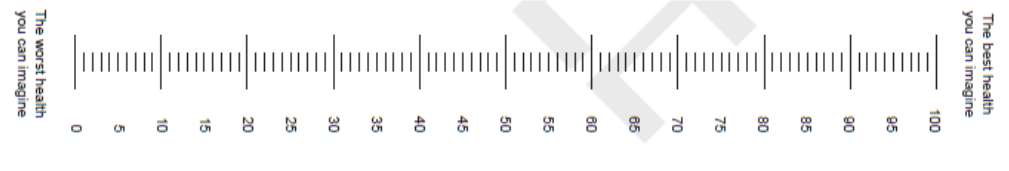 © EuroQol Research Foundation. EQ-5D™ is a trade mark of the EuroQol Research Foundation© EuroQol Research Foundation. EQ-5D™ is a trade mark of the EuroQol Research Foundation© EuroQol Research Foundation. EQ-5D™ is a trade mark of the EuroQol Research Foundation© EuroQol Research Foundation. EQ-5D™ is a trade mark of the EuroQol Research Foundation© EuroQol Research Foundation. EQ-5D™ is a trade mark of the EuroQol Research Foundation© EuroQol Research Foundation. EQ-5D™ is a trade mark of the EuroQol Research Foundation© EuroQol Research Foundation. EQ-5D™ is a trade mark of the EuroQol Research Foundation© EuroQol Research Foundation. EQ-5D™ is a trade mark of the EuroQol Research Foundation Breathlessness and fatigue  Breathlessness and fatigue  Breathlessness and fatigue  Breathlessness and fatigue  Breathlessness and fatigue  Breathlessness and fatigue  Breathlessness and fatigue  Breathlessness and fatigue  Breathlessness and fatigue Please tick ONE box that best describes how breathless you feel currently (over the last 24 hours)Please tick ONE box that best describes how breathless you feel currently (over the last 24 hours)Please tick ONE box that best describes how breathless you feel currently (over the last 24 hours)Please tick ONE box that best describes how breathless you feel currently (over the last 24 hours)Please tick ONE box that best describes how breathless you feel currently (over the last 24 hours)Please tick ONE box that best describes how breathless you feel currently (over the last 24 hours)Within the last 24 hours(TICK ONE)Within the last 24 hours(TICK ONE)Within the last 24 hours(TICK ONE)Not troubled by breathlessness except on strenuous exerciseNot troubled by breathlessness except on strenuous exerciseNot troubled by breathlessness except on strenuous exerciseNot troubled by breathlessness except on strenuous exerciseNot troubled by breathlessness except on strenuous exerciseNot troubled by breathlessness except on strenuous exerciseShort of breath when hurrying or when walking up a slight hillShort of breath when hurrying or when walking up a slight hillShort of breath when hurrying or when walking up a slight hillShort of breath when hurrying or when walking up a slight hillShort of breath when hurrying or when walking up a slight hillShort of breath when hurrying or when walking up a slight hillWalks slower than most people of my age because of breathlessness, or have to stop for breath when walking at own paceWalks slower than most people of my age because of breathlessness, or have to stop for breath when walking at own paceWalks slower than most people of my age because of breathlessness, or have to stop for breath when walking at own paceWalks slower than most people of my age because of breathlessness, or have to stop for breath when walking at own paceWalks slower than most people of my age because of breathlessness, or have to stop for breath when walking at own paceWalks slower than most people of my age because of breathlessness, or have to stop for breath when walking at own paceStops for breath after walking 100 yards/ 90-100 meters, or after a few minutes on level groundStops for breath after walking 100 yards/ 90-100 meters, or after a few minutes on level groundStops for breath after walking 100 yards/ 90-100 meters, or after a few minutes on level groundStops for breath after walking 100 yards/ 90-100 meters, or after a few minutes on level groundStops for breath after walking 100 yards/ 90-100 meters, or after a few minutes on level groundStops for breath after walking 100 yards/ 90-100 meters, or after a few minutes on level groundToo breathless to leave the house, or breathless when dressing/undressing  Too breathless to leave the house, or breathless when dressing/undressing  Too breathless to leave the house, or breathless when dressing/undressing  Too breathless to leave the house, or breathless when dressing/undressing  Too breathless to leave the house, or breathless when dressing/undressing  Too breathless to leave the house, or breathless when dressing/undressing  Please rate the intensity of your fatigue on average 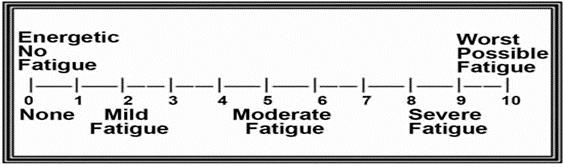 over the last 24 hours, on a scale from 0 – 10.     Where:   0 = No fatigue  and   10 = fatigue as bad as you can imagine Please rate the intensity of your fatigue on average over the last 24 hours, on a scale from 0 – 10.     Where:   0 = No fatigue  and   10 = fatigue as bad as you can imagine Please rate the intensity of your fatigue on average over the last 24 hours, on a scale from 0 – 10.     Where:   0 = No fatigue  and   10 = fatigue as bad as you can imagine Please rate the intensity of your fatigue on average over the last 24 hours, on a scale from 0 – 10.     Where:   0 = No fatigue  and   10 = fatigue as bad as you can imagine Please rate the intensity of your fatigue on average over the last 24 hours, on a scale from 0 – 10.     Where:   0 = No fatigue  and   10 = fatigue as bad as you can imagine Please rate the intensity of your fatigue on average over the last 24 hours, on a scale from 0 – 10.     Where:   0 = No fatigue  and   10 = fatigue as bad as you can imagine Please rate the intensity of your fatigue on average over the last 24 hours, on a scale from 0 – 10.     Where:   0 = No fatigue  and   10 = fatigue as bad as you can imagine Please rate the intensity of your fatigue on average over the last 24 hours, on a scale from 0 – 10.     Where:   0 = No fatigue  and   10 = fatigue as bad as you can imagine Please rate the intensity of your fatigue on average over the last 24 hours, on a scale from 0 – 10.     Where:   0 = No fatigue  and   10 = fatigue as bad as you can imagine  The next questions ask about difficulties you may have doing certain activities because of a HEALTH PROBLEM.  The next questions ask about difficulties you may have doing certain activities because of a HEALTH PROBLEM.  The next questions ask about difficulties you may have doing certain activities because of a HEALTH PROBLEM.  The next questions ask about difficulties you may have doing certain activities because of a HEALTH PROBLEM.  The next questions ask about difficulties you may have doing certain activities because of a HEALTH PROBLEM.  The next questions ask about difficulties you may have doing certain activities because of a HEALTH PROBLEM.  The next questions ask about difficulties you may have doing certain activities because of a HEALTH PROBLEM.  The next questions ask about difficulties you may have doing certain activities because of a HEALTH PROBLEM.  The next questions ask about difficulties you may have doing certain activities because of a HEALTH PROBLEM. TodayTodayTodayTodayToday1. Do you have difficulty seeing, even if wearing glasses?1. Do you have difficulty seeing, even if wearing glasses?1. Do you have difficulty seeing, even if wearing glasses?1. Do you have difficulty seeing, even if wearing glasses?No - no difficultyYes – some difficultyYes – a lot of difficultyCannot do at allNo - no difficultyYes – some difficultyYes – a lot of difficultyCannot do at allNo - no difficultyYes – some difficultyYes – a lot of difficultyCannot do at allNo - no difficultyYes – some difficultyYes – a lot of difficultyCannot do at allNo - no difficultyYes – some difficultyYes – a lot of difficultyCannot do at all2. Do you have difficulty hearing, even if using a hearing aid?2. Do you have difficulty hearing, even if using a hearing aid?2. Do you have difficulty hearing, even if using a hearing aid?2. Do you have difficulty hearing, even if using a hearing aid?No - no difficultyYes – some difficultyYes – a lot of difficulty   Cannot do at allNo - no difficultyYes – some difficultyYes – a lot of difficulty   Cannot do at allNo - no difficultyYes – some difficultyYes – a lot of difficulty   Cannot do at allNo - no difficultyYes – some difficultyYes – a lot of difficulty   Cannot do at allNo - no difficultyYes – some difficultyYes – a lot of difficulty   Cannot do at all3. Do you have difficulty walking or climbing steps?3. Do you have difficulty walking or climbing steps?3. Do you have difficulty walking or climbing steps?3. Do you have difficulty walking or climbing steps?No - no difficultyYes – some difficultyYes – a lot of difficulty   Cannot do at allNo - no difficultyYes – some difficultyYes – a lot of difficulty   Cannot do at allNo - no difficultyYes – some difficultyYes – a lot of difficulty   Cannot do at allNo - no difficultyYes – some difficultyYes – a lot of difficulty   Cannot do at allNo - no difficultyYes – some difficultyYes – a lot of difficulty   Cannot do at all4. Do you have difficulty remembering or concentrating?4. Do you have difficulty remembering or concentrating?4. Do you have difficulty remembering or concentrating?4. Do you have difficulty remembering or concentrating?No - no difficultyYes – some difficultyYes – a lot of difficulty   Cannot do at allNo - no difficultyYes – some difficultyYes – a lot of difficulty   Cannot do at allNo - no difficultyYes – some difficultyYes – a lot of difficulty   Cannot do at allNo - no difficultyYes – some difficultyYes – a lot of difficulty   Cannot do at allNo - no difficultyYes – some difficultyYes – a lot of difficulty   Cannot do at all5. Do you have difficulty with self-care (such as washing all over or dressing)?5. Do you have difficulty with self-care (such as washing all over or dressing)?5. Do you have difficulty with self-care (such as washing all over or dressing)?5. Do you have difficulty with self-care (such as washing all over or dressing)?No - no difficultyYes – some difficultyYes – a lot of difficulty   Cannot do at allNo - no difficultyYes – some difficultyYes – a lot of difficulty   Cannot do at allNo - no difficultyYes – some difficultyYes – a lot of difficulty   Cannot do at allNo - no difficultyYes – some difficultyYes – a lot of difficulty   Cannot do at allNo - no difficultyYes – some difficultyYes – a lot of difficulty   Cannot do at all6. Using your usual (customary) language, do you have difficulty communicating, for example understanding or being understood?6. Using your usual (customary) language, do you have difficulty communicating, for example understanding or being understood?6. Using your usual (customary) language, do you have difficulty communicating, for example understanding or being understood?6. Using your usual (customary) language, do you have difficulty communicating, for example understanding or being understood?No - no difficultyYes – some difficultyYes – a lot of difficulty  Cannot do at allNo - no difficultyYes – some difficultyYes – a lot of difficulty  Cannot do at allNo - no difficultyYes – some difficultyYes – a lot of difficulty  Cannot do at allNo - no difficultyYes – some difficultyYes – a lot of difficulty  Cannot do at allNo - no difficultyYes – some difficultyYes – a lot of difficulty  Cannot do at all Have you made lifestyle changes since your COVID-19 infection?  (mark the correct answer with a tick in the box) Have you made lifestyle changes since your COVID-19 infection?  (mark the correct answer with a tick in the box) Have you made lifestyle changes since your COVID-19 infection?  (mark the correct answer with a tick in the box) Have you made lifestyle changes since your COVID-19 infection?  (mark the correct answer with a tick in the box) Have you made lifestyle changes since your COVID-19 infection?  (mark the correct answer with a tick in the box) Have you made lifestyle changes since your COVID-19 infection?  (mark the correct answer with a tick in the box) Have you made lifestyle changes since your COVID-19 infection?  (mark the correct answer with a tick in the box) Have you made lifestyle changes since your COVID-19 infection?  (mark the correct answer with a tick in the box) Have you made lifestyle changes since your COVID-19 infection?  (mark the correct answer with a tick in the box)I do this more oftenI do this more oftenI do this more oftenI do this less oftenNo differenceNo differenceNo difference    N/ASmokingDrinking alcoholEating healthy foodPhysical activity (including walking & cycling)Walking or cycling to work or school/college A few questions about your employment status A few questions about your employment status A few questions about your employment status A few questions about your employment status A few questions about your employment status A few questions about your employment status A few questions about your employment status A few questions about your employment status A few questions about your employment statusWhat is your employment status today?          ○ Same as before you had COVID-19      ○Different from before you had COVID-19      ○ Prefer not to say               If different, please describe your employment status today?            ○Full-time Employment   ○Part-time Employment ○ Furloughed ○Full time carer (children or other)            ○Unemployed   ○ Unable to work due to chronic illness  ○Student    ○Retired  ○ Medically retired               ○ Prefer not to say               If different, why did you employment status change?          ○ Poor health ○New caring responsibility  ○Made redundant ○Working hours reduced by employer         ○ Other (specify):                                                                                                                   ○ Prefer not to say             Have you been on sick leave from work or college/university due to your Covid-19 illness?  Yes  No  Prefer not to say     If yes, for how long have you been off sick in total: [_Number_]  indicate unit  days weeks What is your employment status today?          ○ Same as before you had COVID-19      ○Different from before you had COVID-19      ○ Prefer not to say               If different, please describe your employment status today?            ○Full-time Employment   ○Part-time Employment ○ Furloughed ○Full time carer (children or other)            ○Unemployed   ○ Unable to work due to chronic illness  ○Student    ○Retired  ○ Medically retired               ○ Prefer not to say               If different, why did you employment status change?          ○ Poor health ○New caring responsibility  ○Made redundant ○Working hours reduced by employer         ○ Other (specify):                                                                                                                   ○ Prefer not to say             Have you been on sick leave from work or college/university due to your Covid-19 illness?  Yes  No  Prefer not to say     If yes, for how long have you been off sick in total: [_Number_]  indicate unit  days weeks What is your employment status today?          ○ Same as before you had COVID-19      ○Different from before you had COVID-19      ○ Prefer not to say               If different, please describe your employment status today?            ○Full-time Employment   ○Part-time Employment ○ Furloughed ○Full time carer (children or other)            ○Unemployed   ○ Unable to work due to chronic illness  ○Student    ○Retired  ○ Medically retired               ○ Prefer not to say               If different, why did you employment status change?          ○ Poor health ○New caring responsibility  ○Made redundant ○Working hours reduced by employer         ○ Other (specify):                                                                                                                   ○ Prefer not to say             Have you been on sick leave from work or college/university due to your Covid-19 illness?  Yes  No  Prefer not to say     If yes, for how long have you been off sick in total: [_Number_]  indicate unit  days weeks What is your employment status today?          ○ Same as before you had COVID-19      ○Different from before you had COVID-19      ○ Prefer not to say               If different, please describe your employment status today?            ○Full-time Employment   ○Part-time Employment ○ Furloughed ○Full time carer (children or other)            ○Unemployed   ○ Unable to work due to chronic illness  ○Student    ○Retired  ○ Medically retired               ○ Prefer not to say               If different, why did you employment status change?          ○ Poor health ○New caring responsibility  ○Made redundant ○Working hours reduced by employer         ○ Other (specify):                                                                                                                   ○ Prefer not to say             Have you been on sick leave from work or college/university due to your Covid-19 illness?  Yes  No  Prefer not to say     If yes, for how long have you been off sick in total: [_Number_]  indicate unit  days weeks What is your employment status today?          ○ Same as before you had COVID-19      ○Different from before you had COVID-19      ○ Prefer not to say               If different, please describe your employment status today?            ○Full-time Employment   ○Part-time Employment ○ Furloughed ○Full time carer (children or other)            ○Unemployed   ○ Unable to work due to chronic illness  ○Student    ○Retired  ○ Medically retired               ○ Prefer not to say               If different, why did you employment status change?          ○ Poor health ○New caring responsibility  ○Made redundant ○Working hours reduced by employer         ○ Other (specify):                                                                                                                   ○ Prefer not to say             Have you been on sick leave from work or college/university due to your Covid-19 illness?  Yes  No  Prefer not to say     If yes, for how long have you been off sick in total: [_Number_]  indicate unit  days weeks What is your employment status today?          ○ Same as before you had COVID-19      ○Different from before you had COVID-19      ○ Prefer not to say               If different, please describe your employment status today?            ○Full-time Employment   ○Part-time Employment ○ Furloughed ○Full time carer (children or other)            ○Unemployed   ○ Unable to work due to chronic illness  ○Student    ○Retired  ○ Medically retired               ○ Prefer not to say               If different, why did you employment status change?          ○ Poor health ○New caring responsibility  ○Made redundant ○Working hours reduced by employer         ○ Other (specify):                                                                                                                   ○ Prefer not to say             Have you been on sick leave from work or college/university due to your Covid-19 illness?  Yes  No  Prefer not to say     If yes, for how long have you been off sick in total: [_Number_]  indicate unit  days weeks What is your employment status today?          ○ Same as before you had COVID-19      ○Different from before you had COVID-19      ○ Prefer not to say               If different, please describe your employment status today?            ○Full-time Employment   ○Part-time Employment ○ Furloughed ○Full time carer (children or other)            ○Unemployed   ○ Unable to work due to chronic illness  ○Student    ○Retired  ○ Medically retired               ○ Prefer not to say               If different, why did you employment status change?          ○ Poor health ○New caring responsibility  ○Made redundant ○Working hours reduced by employer         ○ Other (specify):                                                                                                                   ○ Prefer not to say             Have you been on sick leave from work or college/university due to your Covid-19 illness?  Yes  No  Prefer not to say     If yes, for how long have you been off sick in total: [_Number_]  indicate unit  days weeks What is your employment status today?          ○ Same as before you had COVID-19      ○Different from before you had COVID-19      ○ Prefer not to say               If different, please describe your employment status today?            ○Full-time Employment   ○Part-time Employment ○ Furloughed ○Full time carer (children or other)            ○Unemployed   ○ Unable to work due to chronic illness  ○Student    ○Retired  ○ Medically retired               ○ Prefer not to say               If different, why did you employment status change?          ○ Poor health ○New caring responsibility  ○Made redundant ○Working hours reduced by employer         ○ Other (specify):                                                                                                                   ○ Prefer not to say             Have you been on sick leave from work or college/university due to your Covid-19 illness?  Yes  No  Prefer not to say     If yes, for how long have you been off sick in total: [_Number_]  indicate unit  days weeks What is your employment status today?          ○ Same as before you had COVID-19      ○Different from before you had COVID-19      ○ Prefer not to say               If different, please describe your employment status today?            ○Full-time Employment   ○Part-time Employment ○ Furloughed ○Full time carer (children or other)            ○Unemployed   ○ Unable to work due to chronic illness  ○Student    ○Retired  ○ Medically retired               ○ Prefer not to say               If different, why did you employment status change?          ○ Poor health ○New caring responsibility  ○Made redundant ○Working hours reduced by employer         ○ Other (specify):                                                                                                                   ○ Prefer not to say             Have you been on sick leave from work or college/university due to your Covid-19 illness?  Yes  No  Prefer not to say     If yes, for how long have you been off sick in total: [_Number_]  indicate unit  days weeks A further question about yourselfA further question about yourselfA further question about yourselfA further question about yourselfA further question about yourselfA further question about yourselfA further question about yourselfA further question about yourselfA further question about yourselfWhat is your current estimated weight: _   ______. ____Indicate unit measured in:    ○kg   or  ○stones and pounds       ○Prefer not to sayWhat is your current estimated weight: _   ______. ____Indicate unit measured in:    ○kg   or  ○stones and pounds       ○Prefer not to sayWhat is your current estimated weight: _   ______. ____Indicate unit measured in:    ○kg   or  ○stones and pounds       ○Prefer not to sayWhat is your current estimated weight: _   ______. ____Indicate unit measured in:    ○kg   or  ○stones and pounds       ○Prefer not to sayWhat is your current estimated weight: _   ______. ____Indicate unit measured in:    ○kg   or  ○stones and pounds       ○Prefer not to sayWhat is your current estimated weight: _   ______. ____Indicate unit measured in:    ○kg   or  ○stones and pounds       ○Prefer not to sayWhat is your current estimated weight: _   ______. ____Indicate unit measured in:    ○kg   or  ○stones and pounds       ○Prefer not to sayWhat is your current estimated weight: _   ______. ____Indicate unit measured in:    ○kg   or  ○stones and pounds       ○Prefer not to sayWhat is your current estimated weight: _   ______. ____Indicate unit measured in:    ○kg   or  ○stones and pounds       ○Prefer not to say Please let us know if you feel COVID-19 has affected your health or wellbeing in a way not described above?  Please let us know if you feel COVID-19 has affected your health or wellbeing in a way not described above?  Please let us know if you feel COVID-19 has affected your health or wellbeing in a way not described above?  Please let us know if you feel COVID-19 has affected your health or wellbeing in a way not described above?  Please let us know if you feel COVID-19 has affected your health or wellbeing in a way not described above?  Please let us know if you feel COVID-19 has affected your health or wellbeing in a way not described above?  Please let us know if you feel COVID-19 has affected your health or wellbeing in a way not described above?  Please let us know if you feel COVID-19 has affected your health or wellbeing in a way not described above?  Please let us know if you feel COVID-19 has affected your health or wellbeing in a way not described above? End of surveyEnd of surveyEnd of surveyEnd of surveyEnd of surveyEnd of surveyEnd of surveyEnd of surveyEnd of surveyThank you for your time!         If you have specific questions about your health please find advice on the NHS.uk website: www.nhs.ukThank you for your time!         If you have specific questions about your health please find advice on the NHS.uk website: www.nhs.ukThank you for your time!         If you have specific questions about your health please find advice on the NHS.uk website: www.nhs.ukThank you for your time!         If you have specific questions about your health please find advice on the NHS.uk website: www.nhs.ukThank you for your time!         If you have specific questions about your health please find advice on the NHS.uk website: www.nhs.ukThank you for your time!         If you have specific questions about your health please find advice on the NHS.uk website: www.nhs.ukThank you for your time!         If you have specific questions about your health please find advice on the NHS.uk website: www.nhs.ukThank you for your time!         If you have specific questions about your health please find advice on the NHS.uk website: www.nhs.ukThank you for your time!         If you have specific questions about your health please find advice on the NHS.uk website: www.nhs.uk